TANTÁRGYI ADATLAPTantárgyleírásAlapadatokTantárgy neve (magyarul, angolul)  ● Azonosító (tantárgykód)BMEEPA tantárgy jellegeKurzustípusok és óraszámokTanulmányi teljesítményértékelés (minőségi értékelés) típusaKreditszám TantárgyfelelősTantárgyat gondozó oktatási szervezeti egységA tantárgy weblapja A tantárgy oktatásának nyelve A tantárgy tantervi szerepe, ajánlott féléveKözvetlen előkövetelmények Erős előkövetelmény:Gyenge előkövetelmény:Párhuzamos előkövetelmény:Kizáró feltétel (nem vehető fel a tantárgy, ha korábban teljesítette az alábbi tantárgyak vagy tantárgycsoportok bármelyikét):A tantárgyleírás érvényességeJóváhagyta az Építészmérnöki Kar Tanácsa, érvényesség kezdete Célkitűzések és tanulási eredmények Célkitűzések Tanulási eredmények A tantárgy sikeres teljesítésével elsajátítható kompetenciákTudás (KKK 7.1.1. a) „- Ismeri az épületmegvalósítás és ingatlanfejlesztés, valamint létesítménygazdálkodás folyamataihoz szükséges műszaki, gazdasági és jogi elvárásokat, technológiákat és eljárásokat, beleértve az épületállomány felmérésének, dokumentálásának, karbantartásának és rekonstrukciójának fontosabb elveit és módszereit. - Ismeri az építészmérnöki szakma társadalmi kötelezettségeit, annak szociológiai, műszaki, gazdasági, jogi és etikai tényezőit.”)Képesség (KKK 7.1.1. b) „- Képes az építészeti tervezés és az építési folyamatok során keletkező problémák felismerésére, a különböző szempontok közti összefüggések átlátására, rangsorolására, a különböző lehetőségek közötti körültekintő döntésre.- Képes a tervezett épület várható költségeinek, megvalósíthatóságának, műszaki teljesítményének, esztétikai, funkcionális és társadalmi értékeinek, hatásának nagyságrendi közelítő becslésére.- Képes a tervezési, a kivitelezési és az üzemeltetési folyamatok során gyűjtött információk rendszerezésére, a törvényszerűségek megfigyelésére és elemzésére, a következtetések levonására, a tapasztalatok alkalmazására.- Képes az építészeti tevékenységhez kapcsolódó feladatok megosztására és rangsorolására, képes megteremteni a bevont szakemberek együtt dolgozásának feltételeit, képes munkacsoportok megszervezésére, irányítására.”)Attitűd (KKK 7.1.1. c))Önállóság és felelősség (KKK 7.1.1. d))Oktatási módszertan Tanulástámogató anyagokSzakirodalomJegyzetek Letölthető anyagok Tantárgy tematikájaElőadások tematikájaberuházás-menedzsment és ingatlan-fejlesztés – bevezetés, beruházás, építés: példákberuházási projekt-menedzsmentértékelemzés a beruházásokbanmenedzsment: erőforrások tervezése és ütemezésemenedzsment: költségtervezés menedzsment: projektek tervezése beruházási eljárások és lebonyolításukközbeszerzés, tender, tervpályázatokberuházási szakmák és szerepekingatlanfinanszírozás és ingatlanmarketingEU kitekintés – eljárások, szervezetek és támogatásokGyakorlati órák tematikájaesettanulmányok, tanulságok és típusok – történeti áttekintés; elmélet, definíciók, jogi környezet, szakmai szervezetek és szakirodalomprojektfogalom, eljárások, modellek, a menedzsment definíciói, lényegeértékelemzés kialakulása, szemlélete, technikái és használata a beruházás-menedzsmentben és ingatlan-fejlesztésbenidőbeli tervezési technikákköltségfogalmak, beruházási és építési költségberuházási terv, (üzleti terv), beruházási (építészeti) programmagán- és közberuházások, eljárások lépései, gyakorlata, lebonyolításjogi környezet (KBT), eljárások, résztvevők, lépések a tervpályázati rendszer kialakulása, példái, előnyei és hátrányai, alkalmazása, jogi háttere tanácsadó-, ingatlanfejlesztő-, lebonyolító-, projektirányító- és szakhatósági ügyintéző építészek feladatai – jogosultságok, javadalmazások, szervezetek a finanszírozás alapkérdései, modelljei, forrásai és a speciális ingatlanmarketingTantárgyKövetelmények A Tanulmányi teljesítmény ellenőrzése ÉS értékeléseÁltalános szabályok Teljesítményértékelési módszerekTeljesítményértékelések részaránya a minősítésbenÉrdemjegy megállapítás Javítás és pótlás A tantárgy elvégzéséhez szükséges tanulmányi munka Jóváhagyás és érvényességJóváhagyta az Építészmérnöki Kar Tanácsa, érvényesség kezdete 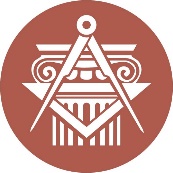 BUDAPESTI MŰSZAKI ÉS GAZDASÁGTUDOMÁNYI EGYETEMÉPÍTÉSZMÉRNÖKI KARkurzustípusheti óraszámjellegelőadás (elmélet)gyakorlatlaboratóriumi gyakorlatneve:beosztása:elérhetősége:tevékenységóra / félévrészvétel a kontakt tanórákonfelkészülés a teljesítményértékelésreházi feladat elkészítésefelkészülés a vizsgára1x20=20összesen:∑ 